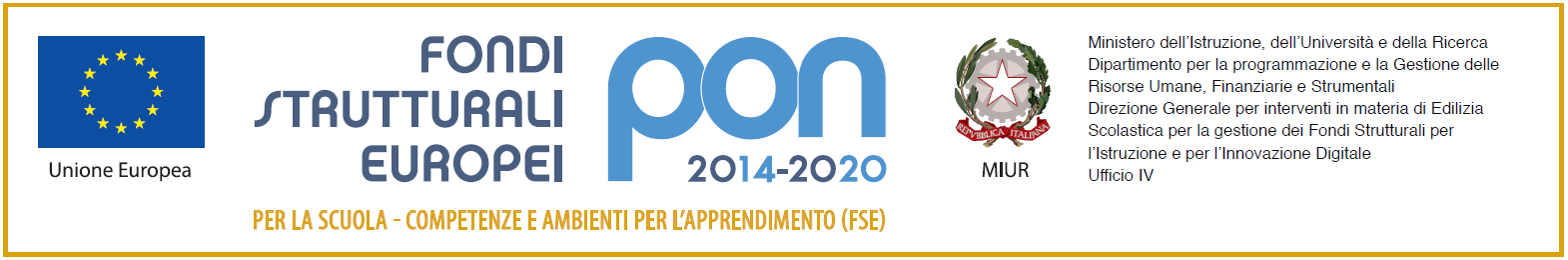 MINISTERO DELL’ISTRUZIONE DELL’UNIVERSITA’ E DELLA RICERCAISTITUTO COMPRENSIVO NICHELINO IIIViale Kennedy, 40 – 10042 Nichelino (TO) – Tel. 011626905Codice fiscale 94073450010 – Codice meccanografico TOIC8A700R – Codice univoco UF9JAGmail TOIC8A700R@istruzione.it – pecTOIC8A700R@pec.istruzione.it – sito www.icnichelino3.itAllegato 2 Griglia di valutazione per il reclutamento di Esperto e Tutor progetto per lo sviluppo del pensiero computazionale, della creatività digitale e delle competenze di “cittadinanza digitale”. Fondi Strutturali Europei – Programma Operativo Nazionale “Per la scuola, competenze e ambienti per l’apprendimento” 2014-2020. Asse I – Istruzione - Fondo Sociale Europeo (FSE) Obiettivo specifico 10.2 Azione 10.2.2 – Avviso pubblico 2669 del 03/03/2017 per lo sviluppo del pensiero computazionale, della creatività digitale e delle competenze di “cittadinanza digitale”, a supporto dell’offerta formativa.Data						Firma	___________________________TITOLI/ESPERIENZAPUNTEGGIOLaurea specifica magistrale 5 punti fino a 90/110 6 punti da 91/110 a 95/110 7 punti da 96/110 a 100/110 8 punti da 101/110 a 105/110 9 punti da 106/110 a 110/110 10 punti 110/lodeFino a un massimo di punti 10Altra laurea magistrale 1 punti fino a 95/110 2 punti da 96/110 a 100/110 3 punti da 101/110 a 105/110 4 punti da 106/110 a 110/110 5 punti 110/lodeFino a un massimo di punti 5Laurea triennalePunti 5Altri titoli: Master di primo e secondo livello (quattro punti per corso)Dottorato di ricerca (2 punti) Corsi di perfezionamento attinenti la funzione (1 punto per corso) Specializzazioni specifiche attinenti al progetto (1 punto per titolo)Fino a un massimo di punti 6Certificazione conforme al Quadro comune europeo di riferimento per la conoscenza delle lingue:C1  punti 5B2  punti 4B1  punti 3A2  punti 2A1  punti 1Attestati/Certificazioni  relativi a corsi sull’uso delle TIC  (2 punti per attestato/certificazione)Fino a un massimo di 10 puntiEsperienze nel campo informatico5 puntiEsperienza nell’uso di tools specifici di coding e programmazione nella didattica5 puntiServizio di insegnamento  nelle discipline attinenti il modulo nella scuola secondaria di primo grado Punti 1 per un anno, fino a un massimo di 5 puntiServizio di insegnamento  nelle discipline attinenti il modulo nella scuola primariaPunti 1 per un anno, fino a un massimo di 5 puntiIncarico di funzione strumentale (2 punto per anno)Fino a un massimo di punti 10Funzione di responsabile di progetti attinenti la funzione, nell’ambito del Piano dell’Offerta Formativa dell’Istituto (1 punto per incarico)Fino a un massimo di punti 6Funzione di responsabile di commissione di lavoro attinenti la funzione nell’ambito del Piano dell’Offerta Formativa dell’Istituto (1 punto per incarico)Fino a un massimo di punti 6Partecipazione ad attività di progetto o di commissione di lavoro attinenti la funzione previsti dal Piano dell’Offerta Formativa dell’Istituto (1 punto per incarico)Fino a un massimo di punti 6Partecipazione a corsi di formazione attinenti alla figura richiesta, in qualità di docente (2 punto per ciascun corso)Fino a un massimo di punti 6